Защита исследовательских работВ рамках проведения Акции «Оживим страницы Книги Памяти» обучающиеся школы собирали информацию о боевом пути воина-курянина или воинского подразделения, в котором он служил, документальные артефакты, фото, награды, письма, личные вещи, интервью.Результаты читательской и исследовательской деятельности были оформлены в виде мультимедийных проектов. Ученик 5 класса Галигузов Андрей рассказал о боевом пути солдата Красной Армии, нашего земляка,  Евдокимова Фёдора Ивановича. Бессмертный полкС портретов воины глядят,
В садах сирень цветет.
И на победный свой парад
Бессмертный полк идет.По деревням и городам
Идут за строем строй
Ефрейтор, маршал, лейтенант,
Майор и рядовой.Мечтали каждый о своем
На страшной той войне :
Прийти к семье, в любимый дом
С Победой по весне.Не все вернулись в край родной —
Мужья, отцы, сыны.
Всех тех, что отняты войной
Сегодня вспомним мы.С портретов воины глядят,
Их взгляд суров и светел,
Огромна доблесть тех солдат,
И подвиг их бессмертен.От края в край большой страны
Бессмертье обретая,
В солдатский строй встают сыны
В победный полдень мая.И в этот День, и в этот Час
В стране непобежденной
Вдруг стало сразу больше нас
На двадцать миллионов!Пусть слышит враг победный шаг
И корчится от злобы!
Шагает полк, чеканя шаг,
В бессмертье через годы.               М. Мартынова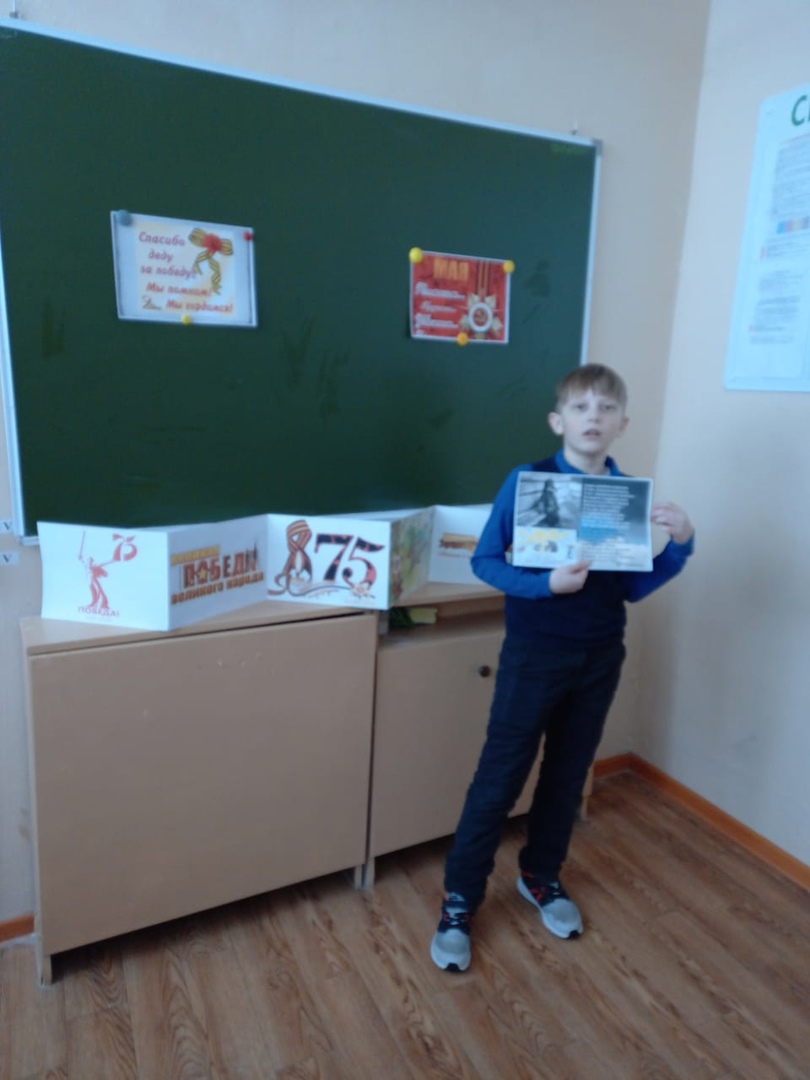 